Volume 1   Issue 4								             July/August 2019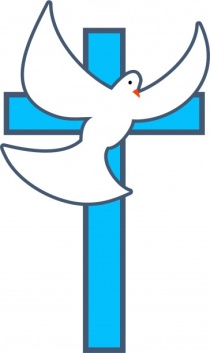                     God is spirit and those who worship Him             must worship in spirit and truth.                                       John: 4:24EARTHQUAKES - PAHRUMPWith the July earthquakes we felt in Pahrump on July 4 and 5, 2019, we are reminded to prepare for natural disasters including quakes. Nevada is the third most earthquake-active state in the US. There are several sites on-line such as https://earthquaketrack.com, https://www.cdc.gov.  Click on “Earthquake preparedness checklist” or “Earthquake Pahrump” for lists of supplies to keep on hand and find out what to do before/after an earthquake.  According to “Science Daily,” there is a 125 mile-long Stateline fault system extending along the California-Nevada state line, from Primm, NV, along Interstate 15 to the Amargosa Valley.  The fault passes within 40 km of the Las Vegas strip, 10 km of the town center of Pahrump, and appears to end near the town of Amargosa Valley.  Las Vegas has seven major fault lines running through it. …………………………………………………………………………………………………………………………………………………………..Desert Church of Christ Contact Information:      2360 East Calvada Blvd., Unit C, Pahrump, NV  89048                    Mailing address:                                                         P.O. Box 1956,   Pahrump, NV  89041	                                                                             Phone:  (775) 751-1045    Website:  www.desertchurchofchrist.org      	                                                         Email:desertcoc@desertchurchofchrist.orgSchedule of Services:  Sunday: 	 AM Bible Class 10:00 am      Morning Worship 11:00 am    Evening Worship     5:00 pm                                           Tuesday:  Ladies Bible Class 1:00 pm	                   Wednesday:  Midweek Bible Study 6:00 pm   GARDENING HOW TO’S     With the hot weather here, this is a good time to cut back your herb plants.  You can cut mint  sprigs, pull off the leaves at the bottom of the sprigs, and put them in a glass jar on your kitchen window sill.  You’ll soon see little roots growing, and as they get established, you can put them in dirt-filled pots. This works for basil, mint, lemon balm, and oregano.  Try mint leaves in ice tea and basil and oregano on pizza and in salads.RECIPES FROM THE HEART Put your herbs to work in the kitchen!MINTED PEASIngredients:		2 10-oz.packages frozen peas			1 Tbs. chopped onion			1 Tbs. chopped mint			¼ cup butter or margarineCook the frozen peas as directed but add chopped onion and mint; drain.  Add butter/margarine and toss gently until butter is melted.  Serve hot.  Serves 6.Woe to you, teachers of the law and Pharisees, you hypocrites! You give a tenth of your spices—mint, dill and cumin.  But you have neglected the more important matters of the law—justice, mercy and faithfulness.  You should have practiced the latter, without neglecting the former.…Matthew 23:23>>>>>>>>>>>>>>>>>>>>>>>>>>>>>>>>>>>>>>>>>>>>>>>>>>>>>>>>>>FAMILY AND FRIENDS DAY            Saturday, July 27th and Saturday, August 31stPlease join us on Family and Friends Day (see dates above) at 12:00 noon for a pot-luck at Desert Church of Christ.  We’d like to meet and greet our neighbors.  Appetizers, entrees, snacks, dessert and soft drinks are provided by the church.  Come and visit us for food, fellowship and games.  Please RSVP to the church at (775) 751-1045.  All are welcome!But [God] led His own people forth like sheep and guided them [with a shepherd’s care] like a flock in the wilderness.  And He led them safely and in confident trust, so that they feared not; but the sea overwhelmed their enemies. 			Psalm 78:52-53